BALIKESİR ANADOLU İMAM HATİP LİSESİ 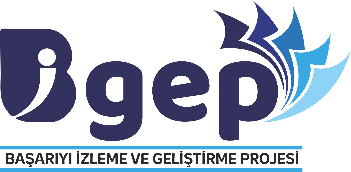 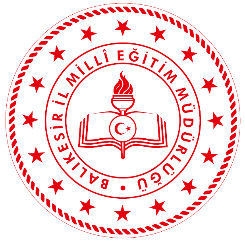 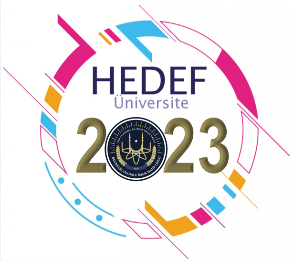 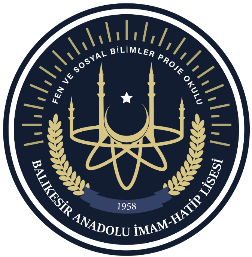 2022 – 2023 EĞİTİM ÖĞRETİM YILI       SINAV VE SORU REHBERKLİĞİ YILLIK ÇALIŞMA PLANI HEDEF 2023 KOORDİNATÖR												           	23.09.2022AHMET GERBOĞA		MEHMET AKİF YAVAŞ	MEHMET COŞKUN		TURGUT ALPEREN ÖKSÜZ	FATİH YILMAZÖĞRETMEN 		MÜDÜR YARDIMCISI	REHBER ÖĞRETMEN	REHBER ÖĞRETMEN		OKUL MÜDÜRÜ AYLARHAFTAYAPILACAK ÇALIŞMALAREYLÜL1.HAFTASınav ve Soru Çözüm Rehberliği yapılacak öğrenci grubunun duyurulması, DYK komisyonunun kurulmasıSınav ve Soru Çözüm Rehberliği yapılacak öğrencilerin dağıtımının sınıflarda derse giren öğretmenler göz önüne alınarak belirlenmesi. EYLÜL2.HAFTAÖğrencilerin ihtiyaçlarının belirlenmesi ile ilgili çalışmalar yapılması.EYLÜL3.HAFTAVerimli Çalışma SemineriPerformans değerlendirme testiEYLÜL4.HAFTA(Aylık Rapor)Sınav ve Soru Çözüm Rehberliği yapacak öğretmenlere öğrenci dağıtımının yapılması ve öğretmenlere duyurulması.Performans değerlendirme testi Aylık Bireysel öğrenci görüşmeleriEKİM1.HAFTADYK komisyon toplantısıBireysel  öğrenci çalışma çizelgelerinin dağıtılmasıEKİM2.HAFTAPerformans değerlendirme testiEKİM3.HAFTAPerformans Değerlendirme Test Sonuçlarının değerlendirilmesiVeli görüşmesi yapılarak, yapılan çalışmalar hakkında bilgilendirme yapılmasıEKİM4.HAFTA(Aylık Rapor)Performans değerlendirme testi Aylık Bireysel öğrenci görüşmeleri KASIM1.HAFTADYK komisyon toplantısıTest, deneme ve sınav takip çalışmalarının hazırlanması. KASIM2.HAFTA1. Dönem Ara tatil (14 – 20 Kasım 2022)KASIM3.HAFTAÖğrencilerin planlı çalışma ve zaman yönetimi hakkında bilgilendirilmesiPerformans değerlendirme testi Rehberlik Servisine süreçte sıkıntı yaşayan öğrencilerin yönlendirilmesi Öğrencilere sınav kaygısı nedir, baş etme yolları hakkında bilgi verilmesiKASIM4.HAFTA(Aylık Rapor)Rehberlik Servisine süreçte sıkıntı yaşayan öğrencilerin yönlendirilmesi Performans Değerlendirme Test Sonuçlarının değerlendirilmesiPerformans değerlendirme testi Aylık Bireysel öğrenci görüşmeleriARALIK5.HAFTADYK komisyon toplantısıSınavlara hazırlanma, motivasyon ve ders notlarının değerlendirilmesiARALIK1.HAFTAPerformans değerlendirme testi Rehberlik Servisine süreçte sıkıntı yaşayan öğrencilerin yönlendirilmesiARALIK2.HAFTAPerformans Değerlendirme Test Sonuçlarının değerlendirilmesi10’dan vazgeçme projesine yönelik olumlu-olumsuz geri dönütlerin alınması ve raporlaştırılması.ARALIK3.HAFTAPerformans değerlendirme testi ARALIK4.HAFTA (Aylık Rapor)Öğrencilerin planlı çalışma ve zaman yönetimi hakkında bilgilendirilmesi Aylık Bireysel öğrenci görüşmeleriOCAK1.HAFTADYK komisyon toplantısıRehberlik Servisine süreçte sıkıntı yaşayan öğrencilerin yönlendirilmesiOCAK2.HAFTAPerformans değerlendirme testi Kariyer GünleriOCAK3.HAFTA(Aylık Rapor)Performans Değerlendirme Test Sonuçlarının değerlendirilmesiPerformans değerlendirme testi Aylık Bireysel öğrenci görüşmeleri23 Ocak – 5 Şubat 2023 Şubat tatiliŞUBAT2.HAFTADYK komisyon toplantısıRehberlik Servisine süreçte sıkıntı yaşayan öğrencilerin yönlendirilmesiPerformans değerlendirme testi ŞUBAT3.HAFTAPerformans Değerlendirme Test Sonuçlarının değerlendirilmesiŞUBAT4.HAFTA(Aylık Rapor)Performans değerlendirme testi Aylık Bireysel öğrenci görüşmeleriMART1.HAFTADYK komisyon toplantısıMART2.HAFTAPerformans değerlendirme testi Rehberlik Servisine süreçte sıkıntı yaşayan öğrencilerin yönlendirilmesiMART3.HAFTAPerformans Değerlendirme Test Sonuçlarının değerlendirilmesiMART4.HAFTAPerformans değerlendirme testi MART5.HAFTA(Aylık Rapor)Aylık Bireysel öğrenci görüşmeleriNİSAN1.HAFTADYK komisyon toplantısıPerformans değerlendirme testi NİSAN2.HAFTA2. Dönem Ara tatil (17 – 22 Nisan 2023)NİSAN3.HAFTAVeli Toplantısı Rehberlik Servisine süreçte sıkıntı yaşayan öğrencilerin yönlendirilmesi Performans Değerlendirme Test Sonuçlarının değerlendirilmesiPerformans değerlendirme testi NİSAN4.HAFTA(Aylık Rapor)Deneme ve sınav sonuçlarının değerlendirilmesi.Performans değerlendirme testi Aylık Bireysel öğrenci görüşmeleriMAYIS1.HAFTAPerformans değerlendirme testi Performans Değerlendirme Test Sonuçlarının değerlendirilmesiMAYIS2.HAFTARehberlik Servisine süreçte sıkıntı yaşayan öğrencilerin yönlendirilmesi Performans değerlendirme testi MAYIS3.HAFTAPerformans değerlendirme testi Performans Değerlendirme Test Sonuçlarının değerlendirilmesiMAYIS4.HAFTA(Aylık Rapor)Rehberlik Servisine süreçte sıkıntı yaşayan öğrencilerin yönlendirilmesiPerformans değerlendirme testi Aylık Bireysel öğrenci görüşmeleriHAZİRAN1.HAFTAPerformans değerlendirme testi Sosyal EtkinlikHAZİRAN2.HAFTAPerformans değerlendirme testi Aylık Bireysel öğrenci görüşmeleri Dönem sonu değerlendirme yapılması…